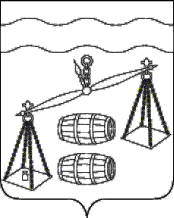 Администрация  сельского поселения"Село Стрельна"Сухиничский район Калужская областьПОСТАНОВЛЕНИЕ   от 20.12.2023года			                               		                       № 47         	В соответствии с постановлением администрации сельского поселения «Село Стрельна» от 03.08.2020 № 33 «Об утверждении Порядка принятия решения о разработке муниципальных программ сельского поселения «Село Стрельна», их формирования, реализации и проведения оценки эффективности реализации», руководствуясь Уставом сельского поселения «Село Стрельна», администрация СП «Село Стрельна»ПОСТАНОВЛЯЕТ:Внести в постановление администрации сельского поселения «Село Стрельна» от 04.10.2019 № 20 "О муниципальной программе «Совершенствование организации по решению общегосударственных вопросов и создание условий муниципальной службы в СП «Село Стрельна» на 2020-2026 годы" (далее - постановление) следующие изменения: 	1.1. В паспорте программы Объемы и источники финансирования Программы строку " в 2023 году - 1596,1 тыс.рублей" заменить на "в 2023 году - 1580,3 тыс.руб.";	1.2. В таблице раздела 6 Программы "Объемы финансирования" 2023 изложить в новой редакции согласно приложению №1 к настоящему постановлению.	2. Настоящее постановление распространяется на правоотношения, возникшие с 01.01.2023 года.3. Контроль за исполнением настоящего постановления оставляю за собой.    Глава  администрации сельского    поселения «Село Стрельна»                                               Е. Е. Москвичева  Приложение №1к постановлению № 47от 20.12.2023гО внесении изменений в постановление администрации СП «Село Стрельна» от 04.10.2019 № 20 "О муниципальной программе «Совершенствование организации по решению общегосударственных вопросов и создание условий муниципальной службы в СП «Село Стрельна» на 2020-2026 годы» Наименованиепрограммы, основного мероприятияНаименованиеглавного распорядителя средств бюджета поселения              Объемы финансирования (тыс.руб.)              Объемы финансирования (тыс.руб.)              Объемы финансирования (тыс.руб.)              Объемы финансирования (тыс.руб.)              Объемы финансирования (тыс.руб.)              Объемы финансирования (тыс.руб.)              Объемы финансирования (тыс.руб.)              Объемы финансирования (тыс.руб.)              Объемы финансирования (тыс.руб.)Наименованиепрограммы, основного мероприятияНаименованиеглавного распорядителя средств бюджета поселенияИсточникифинансирования2020202120222023202420252026всего-Функционирование местной администрацииАдминистрацияСП «Село Стрельна»БюджетСП «Село Стрельна»1110111511201157,21130113011307892,2Выполнение других обязательств государства, в том числе:- на осуществление полномочий по первичному воинскому учету на территориях, где отсутствуют военные комиссариаты (МБТ)- прочие расходы, из них за счет МБТАдминистрацияСП «Село Стрельна»БюджетСП «Село Стрельна»41,44031,6210165,232,57536,15037,8404040179,4495165,2-Обучение, переподготовка, повышение квалификации,проведение семинаров для выборных лиц местного самоуправления, муниципальных служащихАдминистрацияСП «Село Стрельна»БюджетСП «Село Стрельна»3030304,5303030184,5Доплата к пенсиям муниципальных служащихАдминистрацияСП «Село Стрельна»БюджетСП «Село Стрельна»350355360332,5370332,5332,52432,5ВСЕГО по программеВСЕГО по программеБюджетСП «Село Стрельна»1571,41906,81617,51580,31607,81532,51532,511348,8